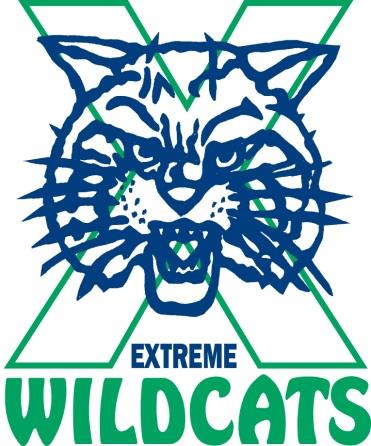 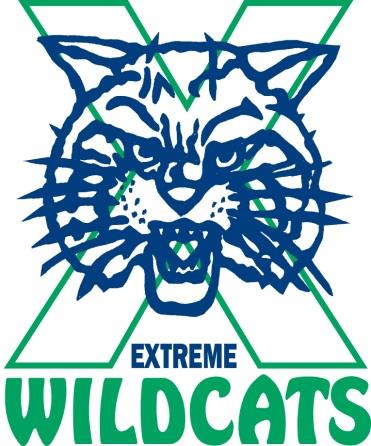 Parent: _________________________________________________________________________________ E-mail address: __________________________________________________________________________ Phone number: ___________________________________________________________________________      Grade level(s) of your student(s):  ________6th  	________7th  	________8thPrint out and please √ CHECK the events and friends you would like to help with.Leave completed form at the front office for the PTO or contact your coordinator directly.If time is not on your side and you would like to make a financial contribution, just take a minute and write a check through the school directly to show your support.WAYS & MEANS (Fundraising): _______	Scrip: Sara Field  sara.field@att.netAssist as needed at school functions._______	Restaurant Nights: Bushra Zaibak bushie26@hotmail.com 		Assist in contacting perspective restaurants interested in supporting WHMS and follow up._______	Book Fair: Diane Basel ddbasel@gmail.com		Assist in the planning and execution of the Book Fairs this year at Barnes and Noble._______	Run for the Hills: Anne Coffman  acoffman17@att.net		5th Annual event held in April. Please consider supporting this event as it is our main fundraiser. _______	Spirit Wear: Beth Kumer  bethkumer@me.comAssist to coordinate WHMS spirit wear._______	School Pak:  Sarah Delgadillo  delgablondie@hotmail.comHelp hand out school pak’s during locker set up days SPECIAL EVENTS:		_______	GENERAL VOLUNTEER:  Use me where I am needed!   Contact me as needs arise._______	6th Grade Social Chaperones: Sarah Delgadillo   delgablondie@hotmail.com6th grade has and ice cream social on the first day of school and then three more socials per year.  The socials generally occur after school (2:35-4p).  Dates TBD._______	Hospitality:  Erica Hodgson erica.hodgson@yahoo.com		PTO provides lunch for the entire staff--many food donations are needed!_______	8th Grade “End-of-Year” Promotion: Susan McDonald  mcdonals@elmbrookschools.orgAssist the Guidance Department in the planning & execution of end-of-year activities to celebrate our 8th 	grade promotion to high school.  Volunteer (7th grade parents are needed to serve refreshments on the morning of the event.)______	WHMS Musical/Play: Katie Long	kclong@hotmail.comAssist to plan and execute details of the production and coordinate volunteers for the performances.  Oversee the students.  Musical will be held February 3-4/2017. _______Planning	_______Day of Events_______ 	“Extreme Experience”: Susan McDonald  mcdonals@elmbrookschools.orgAssist Mrs. McDonald in the planning and implementation of an introduction to your workplace._______	Roots, Gardening Committee:  Tammy Dentice denticet@elmbrookschools.orgAssist in the periodic maintenance of flower gardens and entryway to the school.  _______	Library Assistance: Shirl Schwarten  schwarts@elmbrookschools.org Help in the library with a regular morning or afternoon shift and/or assist with special projects or events._______	PALM –Parent Assistance Liaison Music:  Assist Band, Orchestra and Chorus instructors with a variety of duties such as: photocopying, chaperones, videotaping, organizing music, and newsletters.		_______Band Volunteer       _______Chorus Volunteer        _______Orchestra Volunteer_______	Parent Network: Christine Birt cbirthing@hotmail.com		Attend monthly District Parent Network meetings, and report pertinent information to P.T.O. _______	School Marquee: Bethany Harder  harderb@elmbrookschools.orgNote: All Parents interested in Volunteering at WHMS will be required fill complete a volunteer background check form through the district.It will be good for 2 years.